САСТОЈЦИ  ЗА  ВОЋНУ  САЛАТУ  СУ:(сваки члан екипе црта и боји по један састојак)2 јабуке1 крушка4 трешње1 кришка лубенице1 бананаРЕЗУЛТАТИ ЦРТАЊА друге групе,уз помоћ алата:http://sketchtoy.com/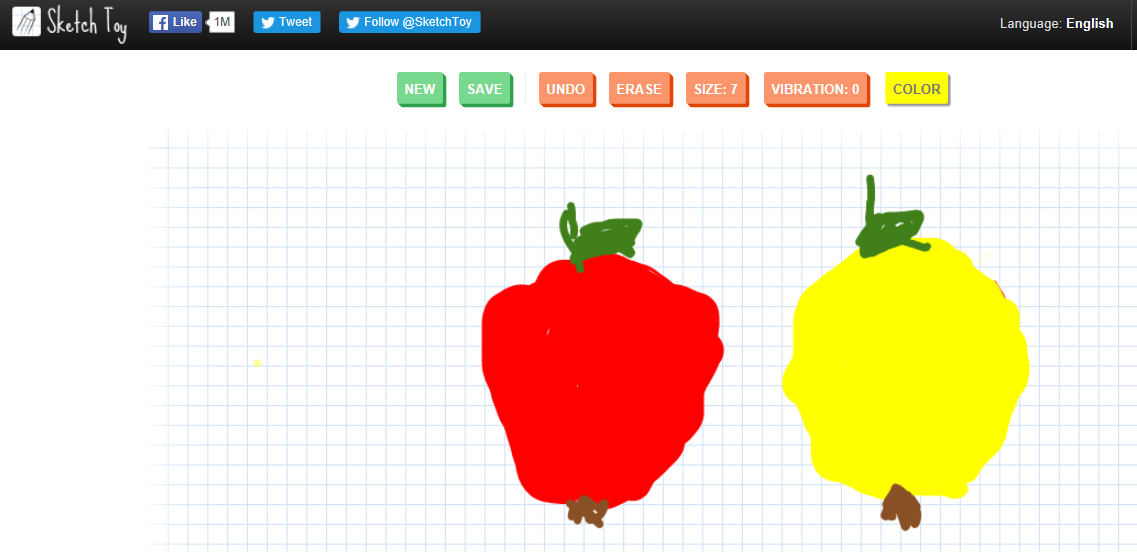 јабукеЦртала: Елизавета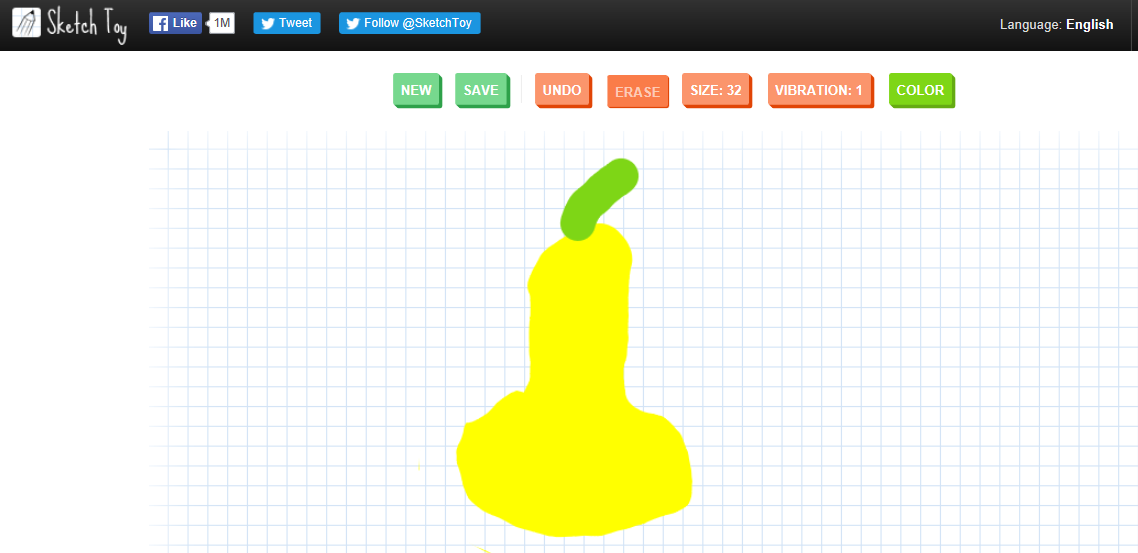 КрушкаЦртао: Стефан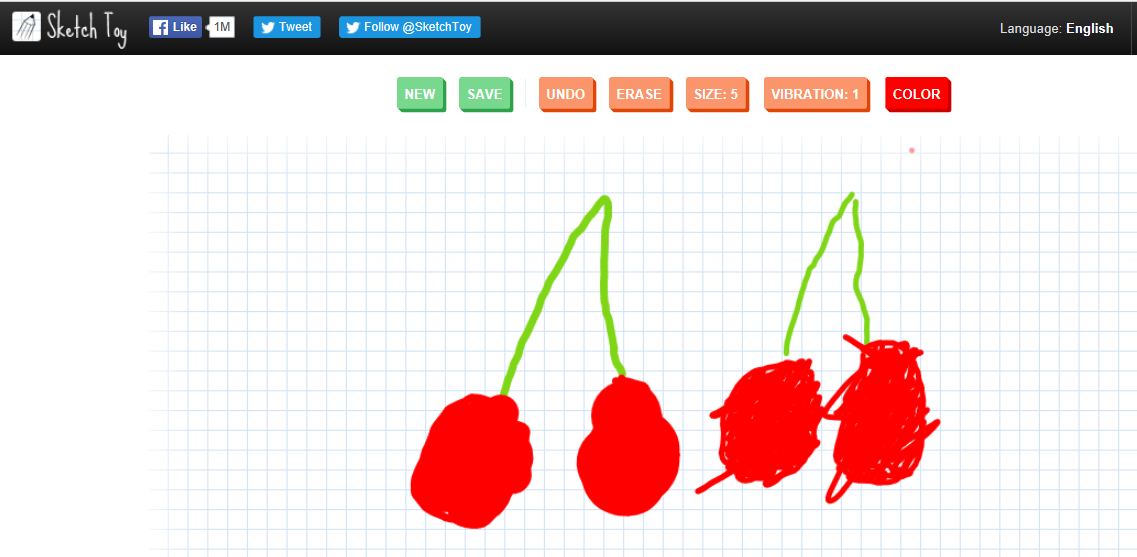 трешњеЦртали: Павле и Теодора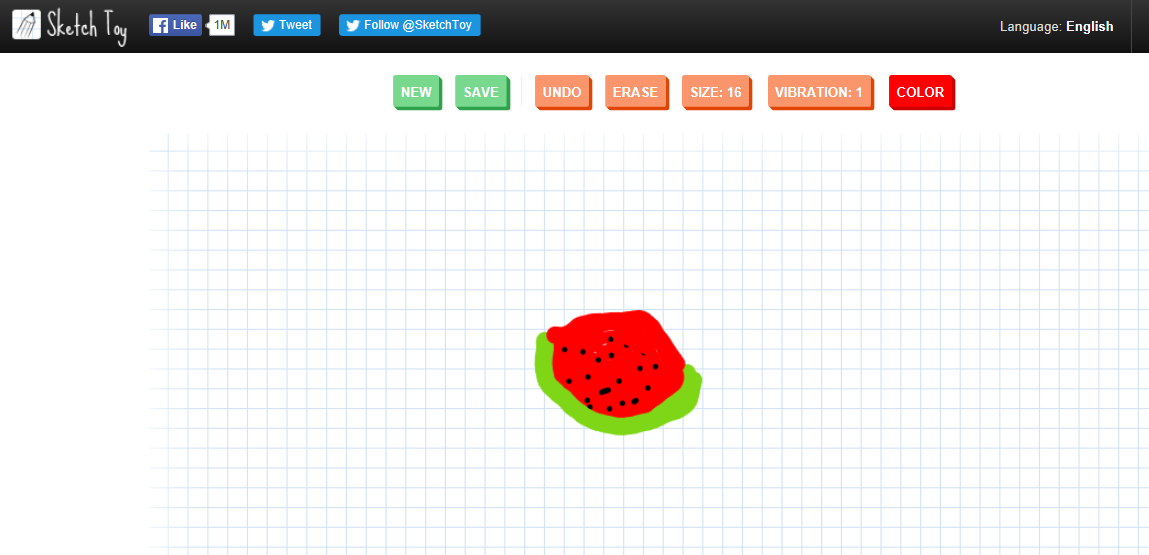 лубеницаЦртао: Андрија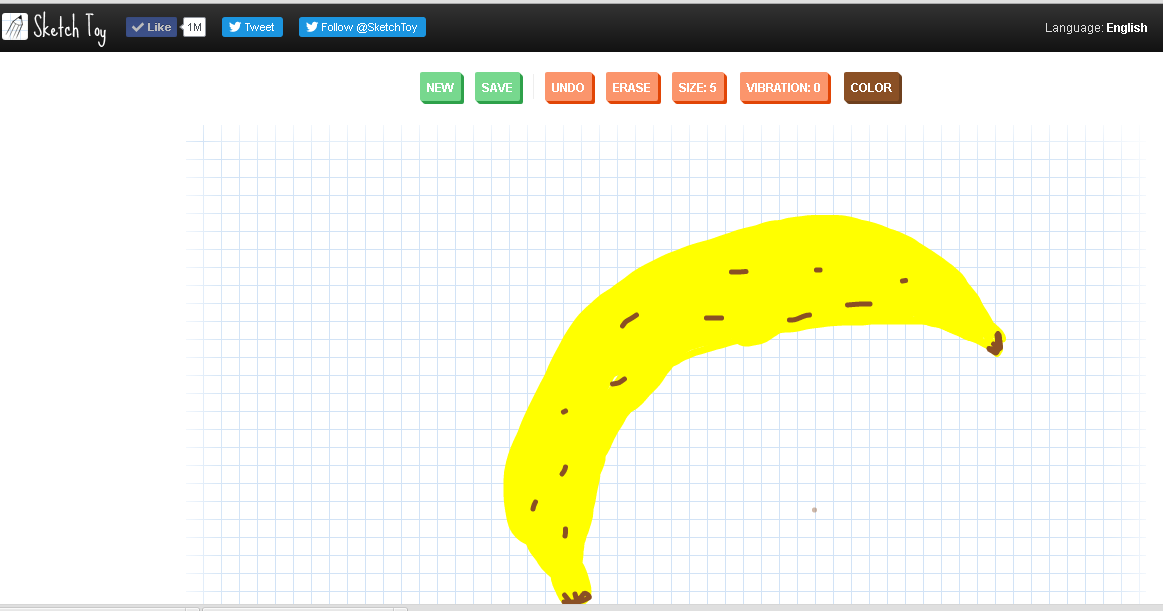 бананаЦртала: Анастасија